EmpilhadeirasA empilhadeira é um veículo industrial direcionado somente ao transporte, movimentação e empilhamento de materiais diversos. Este equipamento substitui boa parte do esforço desnecessário que vários homens deveriam realizar para mover o mesmo material de um ponto A para um ponto B. Existem vários tipos, modelos e aplicações de empilhadeiras, onde as mais utilizadas são as de combustão (Gasolina, GLP, Diesel) geralmente direcionadas para setores externos e as elétricas (movida por bateria) que não emitem gases poluentes e na maior parte dos casos são direcionadas a setores internos, como a indústria de alimentos por exemplo, que não podem ter nenhum tipo de poluente em suas dependências internas.Componentes- Protetor do operador- Farol, lanterna, luz de operação- Assento- Contrapeso- Eixo de direção- Eixo- Garfos- Carro suporte- Grade de encosto- Freios de estacionamento- Volante- Torre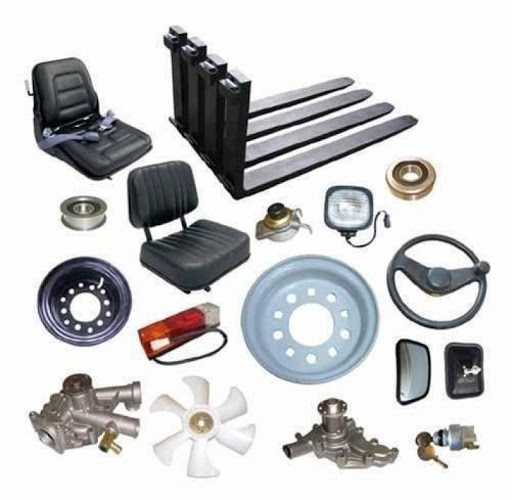 Tipos de empilhadeiras- Elétricas- Manuais- Combustão- Portuárias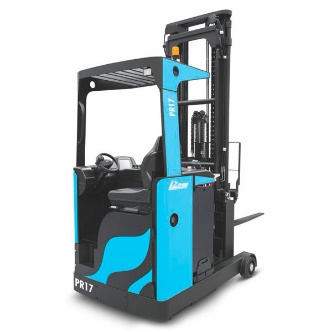 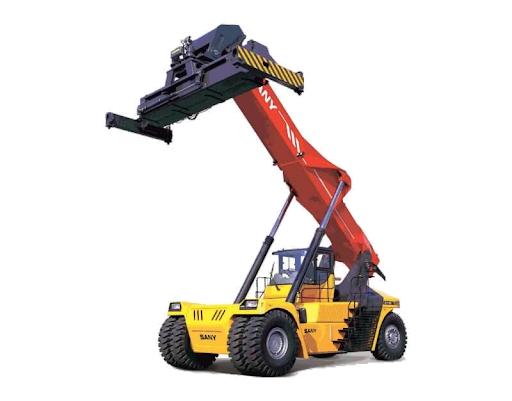 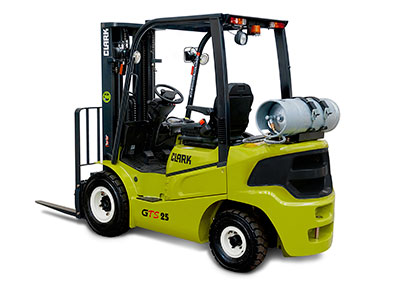 Normas regulamentadoras   - ABNT NBR 8400   - NR 06   - NR 11   - NR 12   - NR 18   - NR 29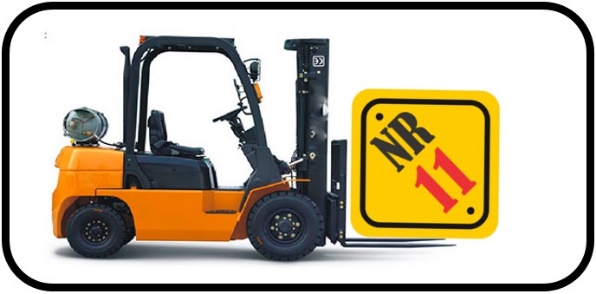 